Consigne : Observe l’image 1 de la plaquette de photos 1 puis remplis le tableau ci-dessous. Dispositif : travail en groupes (JRDT).  Que peut-on conclure de cette activité concernant les personnes vivant sur la Terre ?……………….………………………………….………………………………….………………………………….………………………………….………………………….………………………………….………………………………….………………………………….………………………………….…………Consigne : Observe l’image 2 de la plaquette de photos 1 puis remplis le tableau ci-dessous. Dispositif : travail en groupes (JRDT). Que peut-on conclure de cette activité concernant la façon dont les personnes mangent sur Terre ?……………….………………………………….………………………………….………………………………….………………………………….………………………….………………………………….………………………………….………………………………….………………………………….…………Consigne : Observe l’image 3 de la plaquette de photos 1 puis remplis le tableau ci-dessous. Dispositif : travail en groupes (JRDT). Que peut-on conclure de cette activité concernant la façon dont les personnes se saluent sur Terre ?……………….…………………………..………………………….…………………………..………………….………………………………….…………Consigne : Observe l’image 4 de la plaquette de photos 1 puis remplis le tableau ci-dessous. EN PLUSDispositif : travail en groupes (JRDT). Que peut-on conclure de cette activité concernant la façon d’habiter Terre ?……………….…………………………..………………………….………………………………….………………………………….…………………….L’image :Les points communs entre toutes ces personnes au niveau de l’apparence physique :Les différences entre toutes ces personnes au niveau de l’apparence physique :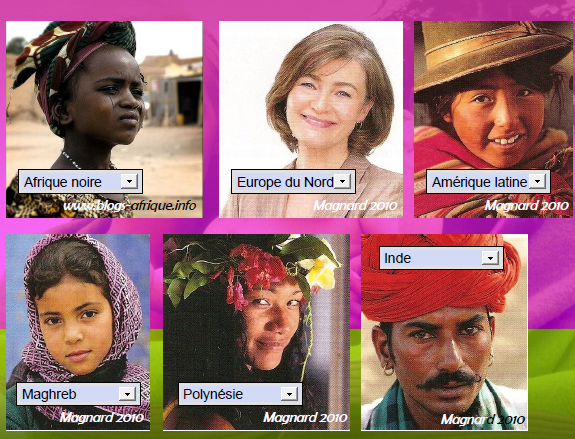 …………………….……………………………………………………………………….……………………………………………………………………….……………………………………………………………………….……………………………………………………………………….……………………………………………………………………….……………………………………………………………………….……………………………………………………………………….…………………………………………………………………………………………………………………………………………………………………………………………………………………………………………………………………………………………………………………………………………………………………………………………………………………………………………………………………………………………………………………………………………………………………………………L’image :Au moins un point commun entre toutes ces personnes sur la façon de manger :Au moins trois différences entre toutes ces personnes sur la façon de manger :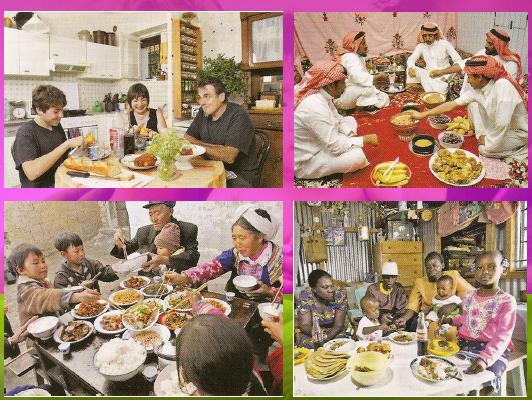 …………………….……………………………………………………….……………………………………………………….……………………………………………………….…………………………………………………….………………………………….………………….………………………………….………………….………………………………….…………………………………………………………………….………………………………………………………………………………….…………………………………………………………………………….…………………………………………………………………………….……………………………………………………………………….…………………………………………………………………………….…………………………………………………………………………….………L’image :Un point commun entre ces 3 images :Les trois façons différentes de se saluer : 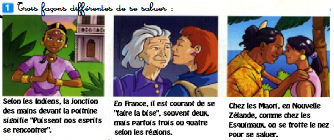 Le point commun est que tous les personnages ………………….…………………………………….……………………………………………………….……..………………………….Sur la Terre, il est possible de se saluer de trois façons différentes : d’abord, en ……….………….……………………………………………………………………………….…………………………………………………………………………….…Ou en ……………………………………………………………….……………………………………………………………………….…………………………………………………………………………….………Ou en ………………………………………………………….………………………………………………………………………………….…L’image :Un point commun entre ces 3 images :Trois exemples différents d’habitat sur Terre : 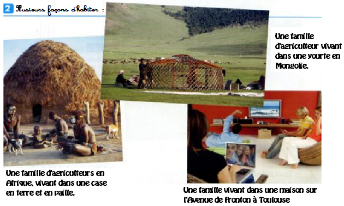 Le point commun est que tous les personnages ………………….…………………………………….……………………………………………………….……..………………………….Sur la Terre, il est possible d’habiter dans …….……...………………………………… comme en ……...…………………….…ou dans……..……………………… comme en …………………….………… ou dans …………………………………………….………….comme à ……………………………………………………………………